Friendship Traits ActivityEveryone looks for certain qualities in a friend. Below is a list of qualities you might look for. Rank these qualities in the order of their importance to you. Give the highest number to the quality that is most important to you and go down from there. Therefore, the quality that is least important to you should be ranked 1 and the highest 9. Make sure you answer these honestly and individually. Let me know if you have any questions.1. The Ideal Friend_____ honesty_____ loyalty_____ understanding_____ popularity_____ physical appearance_____ similar interests_____ companionship_____ money and influence_____ trustworthiness3. Pretend that your best friend is ranking these qualities about you. How will he/she rain you as a friend? Be honest._____ honesty_____ loyalty_____ understanding_____ popularity4. What is the most important thing a good friend could ever do for you?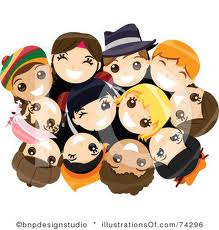 5. What is companionship? Is it important? If so, why?6. What different types of companionship exist? Please list all that you can think of.7. What happens to people who are without companionship?